Past limit questions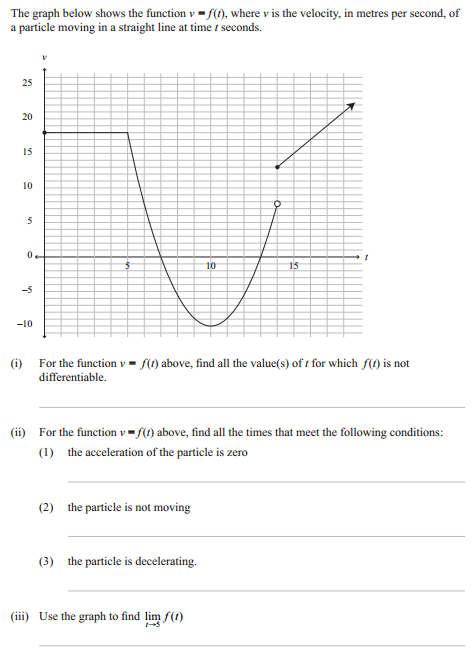 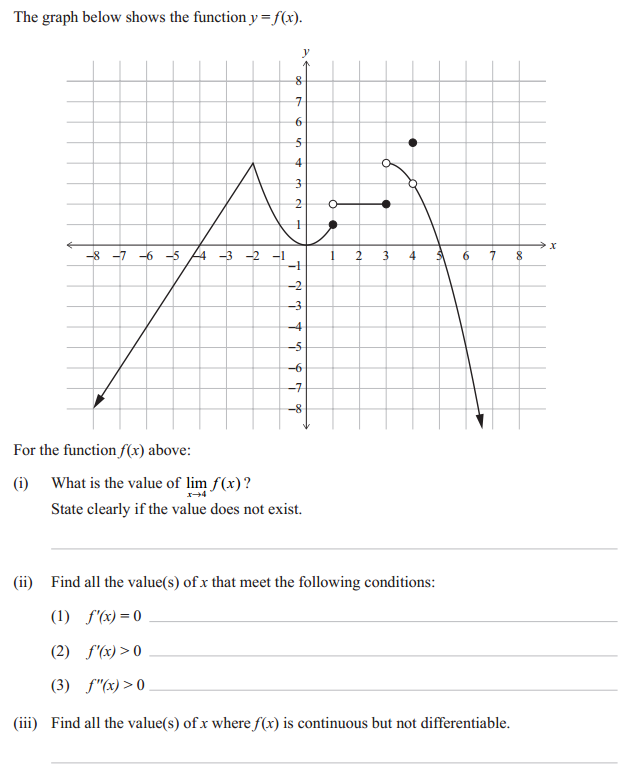 20122011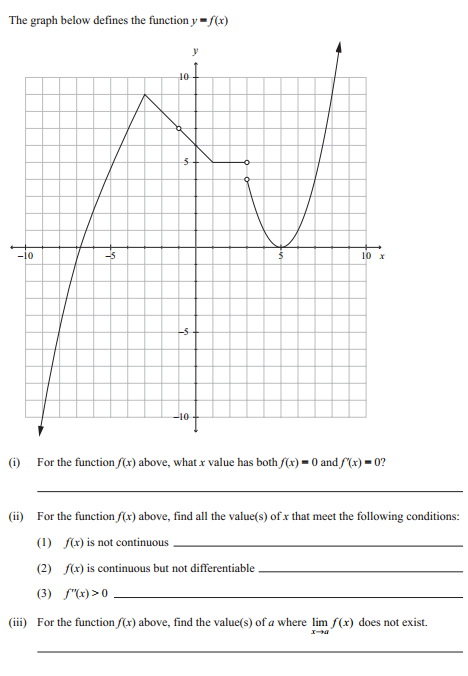 2010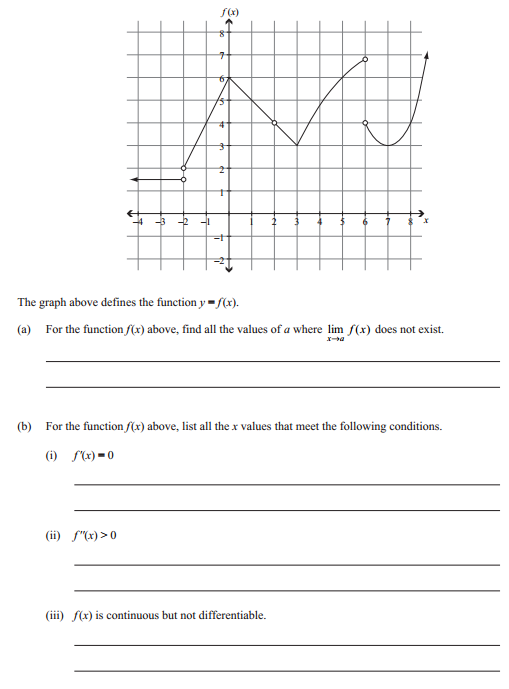 2008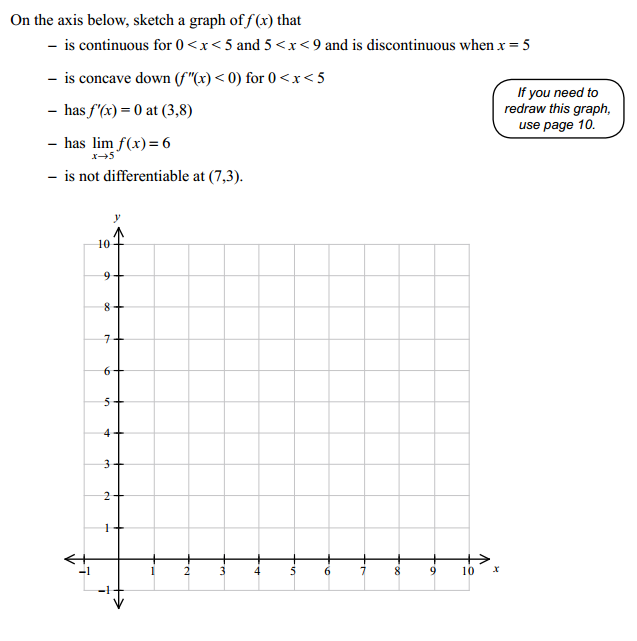 2006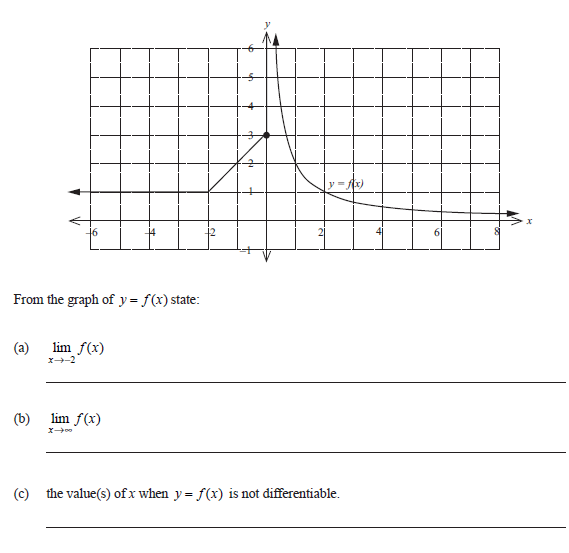 2004ANSWERS2012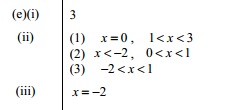 2011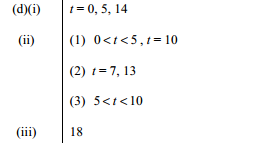 2010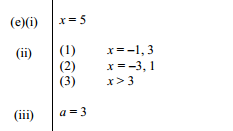 2008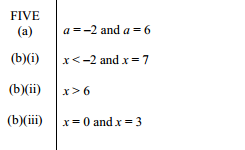 2006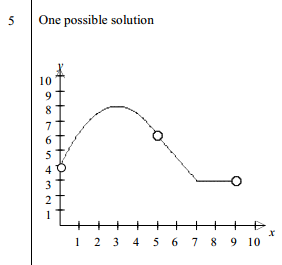 2004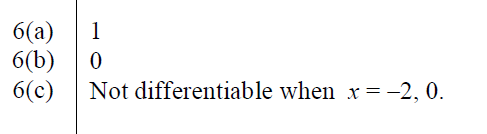 